THE DIOCESE OF MOOSONEEAnglican Church of Canada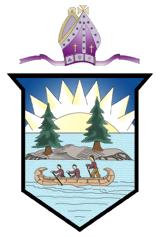 Prayer CalendarJuly – December, 2018DIOCESE OF MOOSONEWEEKLY PRAYER CYCLEJULY - DECEMBER, 2018To report updates or corrections, contact tom.corston@sympatico.caJuly 1 – Pentecost 6 – CANADA DAYPray for our Primate, Archbishop Fred & Lynn Hiltz; Archbishop Colin and Ellen Johnson; Assistant Bishop Tom and Ruth Corston; & National Indigenous Bishop Mark & Virginia MacDonald, A PRAYER FOR CANADA DAYO Lord, as we celebrate Canada Day today. We read of Your "dominion" in Psalm 72,and claim this promise-that Your will would prevail in this land. We pray for the movement of Your Holy Spirit across this nation and for the work of Your church in every city and village. Make us mindful of Your generosity, and glad to do Your will. Bless our land with honest industry, truthful education, and an honorable way of life. Save us from violence, discord, and confusion; from pride, arrogance, and from every evil course of action. Make us, who come from many different backgrounds and cultures, a united people-one in purpose and vision. Give our government a spirit of wisdom and compassion, that there may be justice and peace in our land. When times are prosperous, lead us to thanksgiving, and when times are troubled, lead us to a deepening trust in You. All this we ask in the name of Jesus Christ our Lord. AmenJuly 8 - Pentecost 7Pray for Fred, Primate; Colin, Bishop of Moosonee; Tom, Moosonee Assistant Bishop In The World: The Church of Pakistan (United) The Most Revd Humphrey Peters; Moderator.Diocese of Moosonee: St. Matthew’s Cathedral, Timmins: The Very Rev. Dr. Gregory Gilson, The Rev. Canon Phelan Scanlon, The Rev. Deirdre Roach (Hon). Layreader - Faythe Colbert	_______________________________________________________________July 15 – Pentecost 8Pray for Fred, Primate; Colin, Bishop of Moosonee; Tom, Moosonee Assistant Bishop In The World: The Anglican Church of Papua New Guinea The Most Revd Allan Migi; Archbishop.Diocese of Moosonee: St. Matthew’s/ St. Paul’s Church, Hearst: The Rev Canon Larry Armstrong, Layreaders – Susan Jansson, Lauren Quist, Kerttu Ladouceur________________________________________________________________July 22 – Pentecost 9Pray for Fred, Primate; Colin, Bishop of Moosonee; Tom, Moosonee Assistant Bishop;In The World; The Episcopal Church in the PhilippinesDiocese of Moosonee: Church of St. John the Baptist, Wemindji: The Rev. Gladys Matoush; Layreaders – Dinah Asquabaneskum, Raymond Atsynia, Frances Mark, George Matoush________________________________________________________________July 29 – Pentecost 10Pray for Fred, Primate; Colin, Bishop of Moosonee; Tom, Moosonee Assistant Bishop; In The World: The Anglican Church of Rwanda; The Most Revd Onesphore RwajeDiocese of Moosonee: St. James’ Church, Geraldton: The Rev. Valerie Isaac, Layreader: Michelle Ferring__________________________________________________________________August 5 – Pentecost 11Pray for Fred, Primate; Colin, Bishop of Moosonee; Tom, Moosonee Assistant Bishop; In The World: The Scottish Episcopal Church; The Most Revd Mark Strange, PrimusDiocese of Moosonee: St. Luke’s Church, Hornepayne: The Rev. Canon Larry Armstrong. The Rev. Deacon Isabel Dube, The Rev. Deacon Ilene Jaremy. Layreader – Mary Lea Harasymiw							-2-August 12 – Pentecost 12Pray for Fred, Primate; Colin, Bishop of Moosonee; Tom, Moosoneee Assistant Bishop; In The World: Church of the Province of South East Asia; The Most Revd Ng Moon Hing, ArchbishopDiocese of Moosonee:St. Stephen’s Church, Constance Lake First Nation: The Rev. Canon Larry Armstrong. Layreader – Harvey Ferris___________________________________________________________________August 19 - Pentecost 13Pray for Fred, Primate; Colin, Bishop of Moosonee; Tom, Moosonee Assistant Bishop; In The World: The Church of South India (United) The Most Revd Thomas Kanjirappally Oommen, ModeratorDiocese of Moosonee: St. Mark’s Church, Eastmain; The Rev. Deacon Agnes Flam,  Layreaders – Donald Gilpin, Florrie Mark Stewart, Daniel Moses, Margaret Cheezo_____________________________________________________________________August 26 – Pentecost 14Pray for Fred, Primate; Colin, Bishop of Moosonee; Tom, Moosonee Assistant Bishop; In The World: The Anglican Church of Southern Africa; The Most Revd Thabo Makgoba, Primate of Southern AfricaDiocese of Moosonee: St. Peter’s Church, Waskaganish: The Rev. Gladys Matoush, Layreader –Rita Jonah McLeod_____________________________________________________________________September 2 – Pentecost 15Pray for Fred, Primate; Colin, Bishop of Moosonee; Tom, Moosonee Assistant Bishop; In The World: The Church of England; The Most Revd and Rt Hon Justin Welby, Archbishop of Canterbury Diocese of Moosonee: Pray this weekend for Walter Leo Friday who, God willing, will be ordained as Deacon at St. Paul’s Church, Kashechewan._____________________________________________________________________September 9 – Pentecost 16Pray for Fred, Primate; Colin, Bishop of Moosonee; Tom, Moosonee Assistant Bishop; In The World: Hong Kong Sheng Kung Hui; The Most Revd Paul KwongDiocese of Moosonee: St. Thomas Church, Moose Factory: The Rev. Norm Wesley, The Rev. Deacon Marion Maybee, The Rev. Deacon Grace Delaney. Layreader – Robert ChiltonPray this week also for the annual CLERICUS & PARISH LEADERSHIP CONFERENCE in Timmins, September 11-14…for guests Bishop Anne Germond (Algoma) & National Indigenous Bishop Mark MacDonald, Canadian Mother’s Union Rep, Kathleen Snow and our Chaplain, Archdeacon Dell Bornowsky (Diocese of Qu’Appelle)September 16 – Pentecost 17Pray for Fred, Primate; Colin, Bishop of Moosonee; Tom, Moosonee Assistant Bishop; In The World: Pray for the peace of Jerusalem; The Most Revd Suheil Dawani, Archbishop of Jerusalem & the Middle East Diocese of Moosonee: St. John’s Church, Chapleau: Bishop Tom Corston, Priest-in-Charge; Layreaders – Carole Byce, Louise Henderson, Velma Morin, Verna Serre							-3-September 23 – Pentecost 18Pray for Fred, Primate; Colin, Bishop of Moosonee; Tom, Moosonee Assistant Bishop; In the World: The Anglican Church of TanzaniaDiocese of Moosonee: Pray also this week for Ann Westgate, George Matoush to be ordained Deacons at St. John’s Church, Mistissini on Monday, September 24…and Dinah Asquabaneskum to be ordained a Deacon at St. John the Baptist Church, Wemindji on Wednesday, September 26th____________________________________________________________________________September 30 – Pentecost 19Pray for Fred, Primate; Colin, Bishop of Moosonee; Tom, Moosonee Assistant Bishop; In The World: The Church of the Province of the Indian Ocean; The Most Revd James Richard Wong Yin Song	Diocese of Moosonee:. “The LivingRoom” ministry, Schumacher; The Rev. Catherine Murkin;  Layreader – Jan Maloney.__________________________________________________________________October 7 – Pentecost 20Pray for Fred, Primate; Colin, Bishop of Moosonee; Tom, Moosonee Assistant Bishop; In The World: The Episcopal Church of the USA; The Most Revd Michael Curry, Presiding BishopDiocese of Moosonee: Church of St. John the Evangelist, Mistissini: The Rev. George Westgate; The Rev Deacon Ann Westgate, Parish Evangelist. Layreaders – Helen Iserhoff, Jimmy Iserhoff, Maggie Petawabano, Karen Trapper, Evadney Coonishish, Martha WestgateThis week we also uphold the Bishops, clergy & laity who are participating in the Ontario Provincial Synod in Ottawa, praying especially for the guidance of the Spirit in the election of new Metropolitan of Ontario who will become Bishop of Moosonee._____________________________________________________________________October 14 – Pentecost 21Pray for Fred, Primate; Colin, Bishop of Moosonee; Tom, Moosonee Assistant Bishop; In The World: The Church in Wales; The Most Revd John Davies, Archbishop of WalesDiocese of Moosonee: St. Philip’s Church, Chisasibi: The Rev. Canon Jacob Sealhunter, The Rev. Deacon George Matoush, The Rev. Samuel Bearskin, The Rev. Abraham Cox, The Rev. Eliza Webb (Deacon). The Rev. Clifford Bearskin (Retired|), The Rev. Stephen Pepabano (Retired), Layreaders – Phylis Chiskamish, Charles Bobbish____________________________________________________________________October 21 – Pentecost 22Pray for Fred, Primate; _____________ Bishop-designate of Moosonee; Tom, Moosonee Assistant Bishop; In The World: The Church of the Province of West Africa; The Most Revd Dr Daniel Sarfo, Primate & Metropolitan,Diocese of Moosonee: St. Paul’s Church, Kashechewan; The Rev. Deacon W. Leo Friday, Layreaders –Simeon Wynne, George Koosees; Emily Stephen, Clymie Friday, John Wesley							-4-October 28 – Pentecost 23Pray for Fred, Primate; ____________ Bishop-designate of Moosonee; Tom, Moosonee Assistant BishopIn The World: The Church in the Province of the West Indies; The Most Revd & The Hon. John Holder, Archbishop of West Indies & Bishop of BarbadosDiocese of Moosonee: St. Mark’s Church, Iroquois Falls; The Rev. Patricia Dorland, The Rev. Deacon Norma Teigen _________________________________________________________________November 4 – Pentecost 24Pray for Fred, Primate; ___________ Bishop-designate of Moosonee; Tom, Moosonee Assistant Bishop;In The World: The Church of Ceylon Diocese of Moosonee: Golden Valley Church, Val d’Or: The Rev. Canon Clifford Dee. Layreader - Kathleen Noury__________________________________________________________________November 11 – Pentecost 25 – REMEMBRANCE DAYPray for Fred, Primate; ___________ Bishop-designate of Moosonee; Tom, Moosonee Assistant Bishop;          												                     In The World: The Episcopal Church of Cuba; The Rt Revd Griselda Delgado Del Carpio          Diocese of Moosonee: St. Paul’s Church, South Porcupine: The Very Rev. Gregory Gilson. Layreader – Lorraine Laiho__________________________________________________________________November 18 – Pentecost 26Pray for Fred, Primate; __________ Bishop-designate of Moosonee; Tom, Moosonee Assistant Bishop;             												          In The World: Bermuda; The Rt Revd Nicholas Dill				         	                    Diocese of Moosonee: Holy Trinity Church, Cochrane: The Ven. Larry Armstong, The Rev. Edith Belair.  Layreaders –  Anne Dyas, Kim Skidmore. The Rev. Deacon Richard Moore (Retired)___________________________________________________________________________November 25 – Reign of Christ SundayPray for Fred, Primate; ________, Bishop-designate of Moosonee; Tom, Moosonee Assistant Bishop; In The World: The Lusitanian Church (Portugal); The Rt Revd José Jorge De Pina CabralDiocese of Moosonee: Church of the Apostles, Moosonee: The Rev. Canon Norm Wesley,Layreaders – Mary Auger, Ronnie Wesley_____________________________________________________________________December 2 – Advent 1Pray for Fred, Primate; _______, Bishop-designate of Moosonee; Tom, Moosonee Assistant Bishop; In The World: The Reformed Episcopal Church of Spain; The Rt Revd Carlos López-Lozano		 Diocese of Moosonee: St. Mark’s Church, Kapuskasing: The Rev. Valerie Isaac, The Rev. Deacon Anne Stenabaugh; Layreader: Anne Marie Carrier							-5-December 9 – Advent 2Pray for Fred, Primate; _______, Bishop-designate of Moosonee; Tom, Moosonee Assistant Bishop; In The World: Falkland Islands; The Rt Revd Timothy Thornton		                               Diocese of Moosonee: St. Peter’s Church, Kirkland Lake: The Rev. Catherine Murkin, The Rev. Deacon Vivien Clarke. Layreaders – Lesley Curtis, Diane Thompson, Marshall Thompson____________________________________________________________________December 16 – Advent 3Pray for Fred, Primate; ________ Bishop-designate of Moosonee; Tom, Moosonee Assistant Bishop; In the World: Kivu - (Rwanda); The Rt Revd Augustin AhimanaDiocese of Moosonee: The Timmins Hospital & Senior’s Home Ministry; The Rev. Iris Montague, Chaplain_____________________________________________________________________December 23 – Advent 4Pray for Fred, Primate; _________, Bishop-designate of Moosonee; Tom, Moosonee Assistant BishopIn the World: Kubwa - ( Abuja, Nigeria); The Rt Revd Duke AkamisokoDiocese of Moosonee: St. Barnabas Church, Waswanipi:The Rev. Canon Clifford Dee. Layreaders – Ella Gull, Irene Otter, Derek Neeposh_______________________________________________________________________December 30 – Christmas 1Pray for Fred, Primate; ________, Bishop-designate of Moosonee, Tom, Moosonee Assistant Bishop;In the World: Kyushu - (Anglican Church of Japan) The Rt Revd Luke Ken-ichi MutoDiocese of Moosonee: St. John’s Church, FoleyetPlease note…Archbishop Johnson will step down at October’s Provincial Synod and an election will take place to choose a new Metropolitan of Ontario who will be installed, at a later date as “Bishop of Moosonee”.  From mid-October to the end of the year, include his/her name in your weekly intercessions where I have left a blank line.